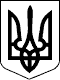 43 СЕСІЯ ЩАСЛИВЦЕВСЬКОЇ СІЛЬСЬКОЇ РАДИ7 СКЛИКАННЯ                                                      РІШЕННЯ11.07.2017р.                                          №666с. ЩасливцевеПро надання дозволу на розробку Детального плану частини вулиці Набережнав межах села ЩасливцевеГенічеського району,Херсонської областіНа підставі заяви директора гр. *** щодо надання дозволу на розробку детального плану частини вулиці Набережна, *** в межах села Щасливцеве, керуючись статтею 12, статтею 39 Земельного кодексу України та статтею 26 Закону України «Про місцеве самоврядування в Україні», сесія Щасливцевської сільської радиВИРІШИЛА:Розробити детальний план частини вулиці Набережна, *** в межах села Щасливцеве Генічеського району, Херсонської області.Замовником розроблення містобудівної документації зазначеної в п.1 цього рішення визначити Виконавчий комітет Щасливцевської сільської ради.Доручити Замовнику організацію розробки детального плану території зазначеної в п. 1 цього рішенняФінансування розроблення містобудівної документації зазначеної в п. 1 цього рішення визначити з інших джерел.Контроль за виконанням рішення покласти на комісію з питань регулювання земельних відносин та охорони навколишнього середовища.Сільський голова								В. О. Плохушко